Co nás čeká v březnu?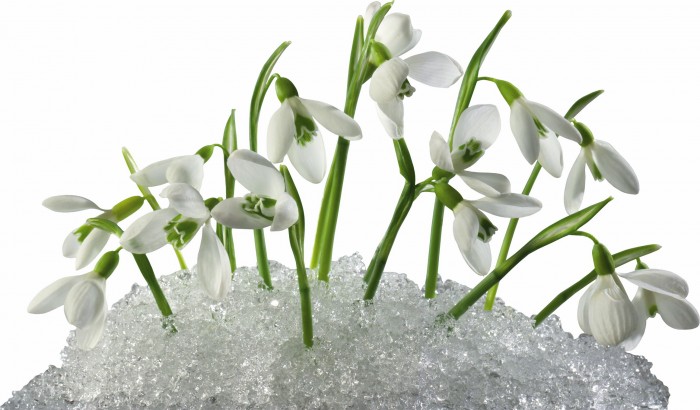 1.Školní kolo recitační soutěže – Jarošovské vajíčko10. Školní kolo pěvecké soutěže – Popelínská notička15. Pohádkový park - MŠ20. – 23.Natáčení ČT – Jak se dělá dobrá škola20.Workshop v Domě gobelínů v J. Hradci - ŠD22.Popelínská notička – pěvecká soutěž27. Škola nanečisto – předškoláci – 12,00 – 12,45Návštěva knihovny v Popelíně – MŠ – datum bude upřesněno